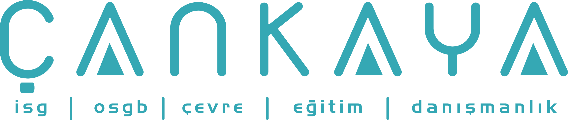 İŞBAŞI İSG KONUŞMALARI(TOOLBOX TALKS) No: 82          			        Sayfa No: 1/2                                                                                                   GENEL GÜVENLİK – TUTUM VE DAVRANIŞ?İnsanlar içgüdüsel olarak acı ve ölümden kaçmak için çalışır. Ama yine de sağlığımızı tehdit eden hareketlerde bulunabiliriz. Bunun çeşitli nedenleri vardır. İlk olarak bilgi eksikliğini sayabiliriz. Bilmediğiniz şey, size zarar verebilir. Riskli hareket etmemizin ikinci nedeni de tutumlarımızdır.  Öz eleştiri yapmak için şu an iyi bir zaman olabilir. Güvenliğe karşı tutumunuz nasıl?Sorulduğunda, bazıları bunun hayatının tamamını kapsadığını söyleyebilir. Diğerleri güvenlik için harcadıkları çabadan dolayı şikâyetçi olabilirler. İkisi arasındaki fark tutumdan kaynaklanır. Yaptıklarınızı ve nasıl yaptığınızı etkileyen tutumlarınızdır.Hayatta başarılı olmuş ya da mutlu insanların pozitif tutum içinde olduklarını fark ettiniz mi? Bu güvenlikte de böyledir. Bu açıdan bir bakın… Güvenlik kuralları ve prosedürler sizi korumak için yazılmıştır. Çalışma ortamınızı veya sizi rahatsız etmek için yazılmamışlardır. Ayrıca bunlardan başka, güvenlik ekipmanları ve eğitimler işvereninize ek maliyetlerde getirmektedir.Güvenlik konularında işbirliği yapmanız, yaralanma riskinizi azaltacağı gibi güvenlik kurallarını zorlayarak sadece işini yapmaya çalışan patronunuzla savaşmanızı da engelleyecektir. Ek olarak, tüm gün başınıza bir kaza gelme riski olmadan çalışmak sizi daha güvende hissettirecektir. Kaza korkusu olmadan geçirdiğiniz zamanlarda ensenizde patronun nefesini hissetmeyeceksiniz.Hiçbirimiz mükemmel değiliz. En iyilerimiz bile zaman zaman unutabilir veya yanlış kararlar verebilir. Güvenlik çabalarımızı en üst düzeye çıkarmak için birbirimizi gözetmemiz gereklidir. Eğer birisi size güvenli çalışmadığınızı söylerse, kızmayın ve savunmaya geçmeyin. Onlar sadece sizin iyiliğiniz için çalışıyorlar. Eğer hatalı davrandığınızın farkında değilseniz, kimse zarar görmeden uyarıldığınız için müteşekkir olun. Sadece unuttuysanız ya da biraz dikkatsiz davrandıysanız, sizi gözeten birileri olduğu için minnettar olun. Siz de birinin güvensiz davranışlarını görürseniz, diplomatik olun ve kibarca uyarın. Size nasıl davranılmasını istiyorsanız siz de başkalarına o şekilde davranın.Unutmayın, tutumlarınız davranışlarınızı etkiler. Olumlu bir tutum içindeyseniz, büyük ihtimalle güvenli davranışlar sergilersiniz. Güvenliğe karşı olumsuz tutumlar sadece çatışma, stres ve nihayetinde iş kazasına sebep olacaktır.İŞBAŞI İSG KONUŞMALARI(TOOLBOX TALKS)No:  82                                                                                                          		      Sayfa No: 2/2                                                                                                   GENERAL SAFETY - ATTITUDE AND BEHAVIORHumans instinctively seek to avoid pain and death. And yet, we may behave in a manner that is a threat to our well-being. There are a couple of reasons why this occurs. The first is lack of knowledge. What you do not know, can hurt you!. The second reason we may act in a risky manner is attitude. Now might be a good time to do a quick self-analysis. What is your attitude toward safety?When asked, some may say they are all for it. Others may complain about any safety effort being made. The difference between the two is one of attitude. Your attitude affects almost all that you do and how you do it.Have you ever noticed that people who are successful in life, or are just happy, tend to have a positive attitude? And so it is with safety. Look at it this way. . . safety rules and procedures are written to protect you from harm. They are not written to make your work life more uncomfortable or inconvenient. After all, safety equipment and training costs your employer additional up front money.If you cooperate in safety matters, not only is there a lesser likelihood of you getting hurt, you will not be doing battle with the boss who is just trying to do his job by enforcing the safety rules. In addition, you should feel more confident on the job knowing you have a better chance of making it thorough the day without injury. Less fear of injury and the boss no longer on your back has to brighten your day!We are not perfect. Even the best of us can forget or make errors in judgment. To maximize our safety efforts, we must look out for one another. If someone tells you that you are not working in a safe manner, do not become angry or defensive. They are just looking out for your well-being. If you did not know you were doing something wrong, be thankful your errors were noted before someone got hurt. If you simply forgot or got a little careless, be grateful that someone cares enough to get you back on track. If you see someone doing something unsafe, speak up, but do so diplomatically. Treat others just as you would like to be treated in the same situation.Remember, attitude affects behavior. If you have a positive attitude, odds are you will exhibit safe behavior. A negative attitude toward safety will only cause conflict, stress and, ultimately, an accident.